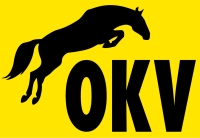 			Geschäftsstelle OKV			Gabi Steiner			Tägernaustrasse 135			8645 Jona			Datum      B E S T E L L U N G    Werbematerial (senden an: sekretariat@okv.ch)Wir bestellen per (Datum der Veranstaltung): ____________________Bezeichnung Veranstaltung: _________________________________________________Anzahl   _____	Fahne gross (1.5 x 1.5m)Anzahl   _____	Fahne klein (1.0 x 1.0m mit Karabinerhaken)Anzahl   _____	Tischhölzer mit OKV-EmblemAnzahl   _____	Wegweiser OKV (müssen auf der Geschäftsstelle abgeholt werden)Anzahl   _____	Aufkleber OKVObenstehende Artikel können auf der Geschäftsstelle OKV bezogen werden. Bitte mind. 2 Wochen vor der Veranstaltung bestellen.Bitte sämtliches Material sofort nach der Veranstaltung an die Geschäftsstelle OKV retournieren, der nächste Veranstalter ist Ihnen dankbar.Fehlendes und defektes Material muss in Rechnung gestellt werden.Verein: ________________________________________________OKV-Prüfung: ________________________________________________Name: __________________________	Vorname: ___________________________Strasse: ________________________________________________PLZ: _____ Ort: ________________________________________________Natel: ____________________      eMail: ______________________________________Unterschrift: ____________________________________________